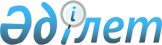 Кәсіпкерлік қызметтің жекелеген түрлерімен айналысу үшін 2008 жылға біржолғы талондардың бағасын бекіту туралы
					
			Күшін жойған
			
			
		
					Ақмола облысы Қорғалжын аудандық мәслихатының 2008 жылғы 27 маусымдағы N 4/5 шешімі. Ақмола облысы Қорғалжын ауданының әділет басқармасында 2008 жылғы 23 шілдеде N 1-15-112 тіркелді. Күші жойылды - Ақмола облысы Қорғалжын аудандық мәслихатының 2009 жылғы 30 наурыздағы № 4/11 шешімімен

      Ескерту. Күші жойылды - Ақмола облысы Қорғалжын аудандық мәслихатының 2009.03.30 № 4/11 шешімімен      "Қазақстан Республикасындағы жергілікті мемлекеттік басқару туралы" Қазақстан Республикасы Заңының 6-бабына, "Бюджетке төленетін салықтар және басқа да міндетті төлемдер туралы" Қазақстан Республикасының Кодексінің 369 бабының 2 тармағына, 372, 373 баптарына сәйкес Қорғалжын аудандық мәслихаты ШЕШІМ ЕТЕДІ:



      1. Кәсіпкерлік қызметтің жекелеген түрлерімен айналысу үшін 2008 жылға біржолғы талондар бағасы № 1, № 2 қосымшаға сәйкес бекітілсін. 



      2. Осы шешім Қорғалжын ауданының Әділет басқармасында мемлекеттік тіркеуден өткен күннен бастап күшіне енеді және алғаш ресми жарияланған кейін күнтізбелік он күн өткен соң қолданысқа енгізіледі.      Сессия төрағасы                            Қ.Жұмабаев      Мәслихаттың хатшысы                        Ө.Балғабаев      КЕЛІСІЛДІ:      Қорғалжын ауданының

      әкімі                                      С.Қасенов      Қорғалжын ауданы

      бойынша салық комитетінің

      төрағасы                                   Т.Ахметуллин

Қорғалжын

аудандық мәслихатының

2008ж. 27.06 № 4/5 шешіміне

№ 1 қосымша Кәсіпкерлік қызметтің жекелеген түрлерімен айналысу үшін бір жолғы талондар бағасын бекіту туралы

Қорғалжын

аудандық мәслихатының

2008ж. 27.06 № 4/5 шешіміне

№ 2 қосымша Қорғалжын аудандық базарында заттар сату жөніндегі бір жолғы талондар бағасы (базар аумағындағы келісім-шарт бойынша жалға алынған үй-жайлардан басқа)
					© 2012. Қазақстан Республикасы Әділет министрлігінің «Қазақстан Республикасының Заңнама және құқықтық ақпарат институты» ШЖҚ РМК
				№

р/сҚызмет түрлерінің атауыБір күнге бір жолғы талондар бағасы, теңге есебімен1Жүзеге асыру (стационарлық үй-жайларда жүргізілетін қызметтерден басқа):

1. Газеттер мен журналдар

2. Тұқымдар, сондай-ақ отырғызатын материалдар (ағаш, жемістер)

3. Бау-бақша өсімдіктері

4. Саяжайларда, үй маңында өсірілген гүлдер

5. Жеке меншік ауылшаруашылық, бақша, саяжай өнімдері 

 

150

120

200

 

120

2502Жер учаскелерін өндеу жөнінде жеке меншік трактор иелерінің қызметі1703жеке меншік жеңіл және жүк таситын автокөлік иелерінің жолаушылар тасымалдау, жүк тасу жөніндегі көрсететін қызметтері  лицензияланған тасымалдаудан басқа):

1. Жеке меншік автокөлікпен жолаушылар тасымалдау

2. Жүк тасу

3. Көмір тасу

4. Шөп тасу

5. Сабан тасу

6. Кебек тасу 

 

 

 

 

 

600

600

900

600

300

600№

р/сЗаттардың және сауда-саттық қызметі түрлері бойынша жалға жұмыс пен қызметтердің атауыБір күнге берілетін бір жолғы талондар бағасы, теңге есебімен1Ет4502Балық1303Сүт өнімдері1004Жеміс-жидектер, көкеніс1505Кондитерлік заттар3006Тағамдар1507Бас киімдер

а) теріден жасалған құлақшындар

б) тері және жасанды тері құлақшындар180

1508Тері-жүн бұйымдары2709Киімдер20010Аяқ киім20011Құрылыс материалдары25012Балалар ойыншықтары15013Шұлықтар15014Кір жуатын заттар15015Шаруашылық заттары15016Қосалқы бөлшектер45017Бұрын қолданған қосалқы бөлшектер25018Әтірлер, әшекей бұйымдар15019Кеңсе заттары12020Электр заттары180